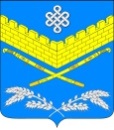 АДМИНИСТРАЦИЯИВАНОВСКОГО СЕЛЬСКОГО ПОСЕЛЕНИЯКРАСНОАРМЕЙСКОГО РАЙОНАПРОЕКТПОСТАНОВЛЕНИЕ«___» ___________ 2022 г.                                                                                 № ___станица ИвановскаяОб организации и проведении смотра-конкурсако Дню охраны объектов культурного наследияКраснодарского края в Ивановском сельском поселенииКрасноармейского районаРуководствуясь Федеральным законом от 6 октября 2003 года № 131-ФЗ «Об общих принципах организации местного самоуправления в Российской Федерации», в соответствии с Законом Краснодарского края                                      от 23 июля 2015 года № 3223-КЗ «Об объектах культурного наследия (памятниках истории и культуры) народов Российской Федерации, Уставом Ивановского сельского поселения Красноармейского района,                                             п о с т а н о в л я ю:1. Утвердить Положение об организации и проведении смотра-конкурса ко Дню охраны объектов  культурного наследия Краснодарского края в Ивановском сельском поселении Красноармейского района (приложение).2. Общему отделу администрации Ивановского сельского поселения Красноармейского района (Дондук Е.А.) разместить настоящее постановление на официальном сайте администрации Ивановского сельского поселения Красноармейского района в информационно-телекоммуникационной сети «Интернет».3. Контроль за выполнением настоящего постановления возложить на заместителя главы Ивановского сельского поселения Красноармейского района Артюх И.Н.4. Постановление вступает в силу со дня его обнародования.ГлаваИвановского сельского поселения Красноармейского района                                                           А.А. ПомеляйкоПриложениеУТВЕРЖДЕНОПостановлением администрацииИвановского сельского поселенияКрасноармейского районаот _____________ 2022 года № ___ПОЛОЖЕНИЕоб организации и проведении смотра-конкурса ко Дню охраны объектов культурного наследия Краснодарского края в Ивановском сельском поселении Красноармейского района1. Общие положенияНастоящее Положение определяет порядок и условия проведения смотра-конкурса на организацию, обеспечившую лучший результат просветительской работы по популяризации объектов культурного наследия Краснодарского края в Ивановском сельском поселении Красноармейского района, приуроченного ко Дню охраны объектов культурного наследия Краснодарского края (далее - смотр-конкурс), а также порядок и условия поощрения победителей смотра-конкурса.2. Организаторы смотра-конкурсаОрганизатором смотра-конкурса является администрация Ивановского сельского поселения Красноармейского района.3. Цели и задачи смотра-конкурсаЦелями и задачами конкурса являются:- воспитание у населения Ивановского сельского поселения Красноармейского района уважения к историческому прошлому и традициям Кубани;- привлечение внимания широкой общественности к вопросам сохранения и популяризации объектов культурного наследия Краснодарского края;- пропаганда деятельности общественных организаций и учреждений различной ведомственной принадлежности Ивановского сельского поселения Красноармейского района по популяризации объектов культурного наследия Краснодарского края;- развитие межотраслевого сотрудничества.4. Порядок и условия проведения смотра-конкурса4.1. Смотр-конкурс проводится в три этапа:4.1.1. Первый этап включает проведение организациями-участниками смотра-конкурса работы по популяризации объектов культурного наследия Краснодарского края, расположенных на территории Ивановского сельского поселения Красноармейского района, с использованием разнообразных форм (культурно-массовые, просветительские мероприятия, тематические уроки и классные часы, экскурсии, выставки декоративно-прикладного творчества, изобразительного и фотоискусства, тематические видеосюжеты, фильмы, электронные презентации, телепередачи, информационные сюжеты, публикации в средствах массовой информации и прочее), в соответствии с направлениями своей деятельности.4.1.2. На втором этапе организации-участники формируют папки с материалами о проведённой работе в рамках смотра-конкурса и представляют их в администрацию Ивановского сельского поселения Красноармейского района для предварительного изучения.Данные папки должны содержать следующие материалы:текстовый и электронный отчёты о проведённых мероприятиях в рамках смотра-конкурса (осветить не менее 5 мероприятий);сценарные планы или планы проведения 5 мероприятий на бумажном и электронном носителях информации (в зависимости от формы проведения мероприятия);фото-отчёты не менее чем по 5 мероприятиям (не менее 2 распечатанных фотографий и 2 фотографий на электронном носителе информации по каждому мероприятию);информацию о проведении мероприятий, размещенную в электронных и печатных средствах массовой информации;видеоматериалы на электронном носителе информации в формате DVD по итогам проведения смотра-конкурса.4.1.3. На третьем этапе проводится заседание организационного комитета по вопросу подведения итогов смотра-конкурса.4.2. Администрация Ивановского сельского поселения Красноармейского района после предварительного изучения представленных организациями-участниками материалов  направляет в организационный комитет  аналитические справки по итогам проведения смотра-конкурса и вносит предложения по кандидатурам победителей.4.3. Организационный комитет смотра-конкурса на заседании рассматривает представленные материалы и определяет победителей.Победители смотра-конкурса определяются по следующим номинациям:- лучшая общественная организация;- лучшее молодёжное общественное объединение;- лучшее образовательное учреждение среднего (полного) общего образования;- лучшее образовательное учреждение дополнительного образования;- лучшее учреждение культуры;- лучшее средство массовой информации.5. Критерии оценки5.1. Представленные организациями-участниками смотра-конкурса материалы оцениваются по следующим критериям:5.1.1. При оценке культурно-массовых, просветительских мероприятий, тематических уроков и классных часов, экскурсий, выставок декоративно-прикладного творчества, изобразительного и фотоискусства:- соответствие тематической направленности;- актуальность;- оригинальность подачи материала, разнообразие форм проведения мероприятий;- художественный уровень исполнения и оформления работ (для выставочных мероприятий).5.1.2. При оценке тематических видеосюжетов, фильмов, электронных презентаций:- соответствие тематической направленности;- художественный уровень;- режиссёрское решение;- актуальность.5.1.3. При оценке материалов средств массовой информации:- соответствие тематической направленности;- актуальность;- оригинальность подачи материала.Раздел 6. Награждение победителей смотра-конкурсаПобедителям смотра-конкурса в торжественной обстановке вручаются дипломы (почетные грамоты), памятные сувениры (подарки) администрации Ивановского сельского поселения Красноармейского районаВедущий специалист общего отдела(юрист) администрацииИвановского сельского поселенияКрасноармейского района                                                                          С.Г. ЕсаянЛИСТ СОГЛАСОВАНИЯк проекту постановления администрации Ивановского сельского поселения Красноармейского района от «___» ___________ 2022 года № ___«Об утверждении Положения об организации и проведении смотра-конкурса ко Дню охраны объектов культурного наследия Краснодарского края в Ивановском сельском поселении Красноармейского района»Проект подготовлен:Ведущий специалист общего отдела(юрист) администрацииИвановского сельского поселенияКрасноармейского района                                                                      С.Г. ЕсаянПроект согласован:Заместитель главыИвановского сельского поселенияКрасноармейского района                                                                       И. Н. АртюхНачальник общего отделаИвановского сельского поселенияКрасноармейского района                                                                      Е. А. Дондук